HP MSA2000 Monitoring Management Pack.How to discover MSA2000 System.HP P2000 MSA Perfromance Tool must be installed on agent host to the default location:%PROGRAMFILES%\HP P2000 MSA Performance tool for x86 systems.%PROGRAMFILES(x86)%\HP P2000 MSA Performance tool for x64 systems.If restricted account is used for HealthService service then account must have write privileges to this folder.HP MSA2000 account must be provided. Go to the “Administration” → “Accounts” → “Create RunAs Account…”.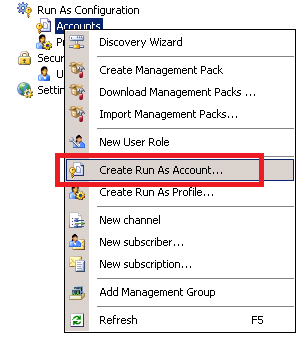 In the opened window you must select “RunAs Account type” – Basic Authentication, enter Display name and optionally Description and click Next: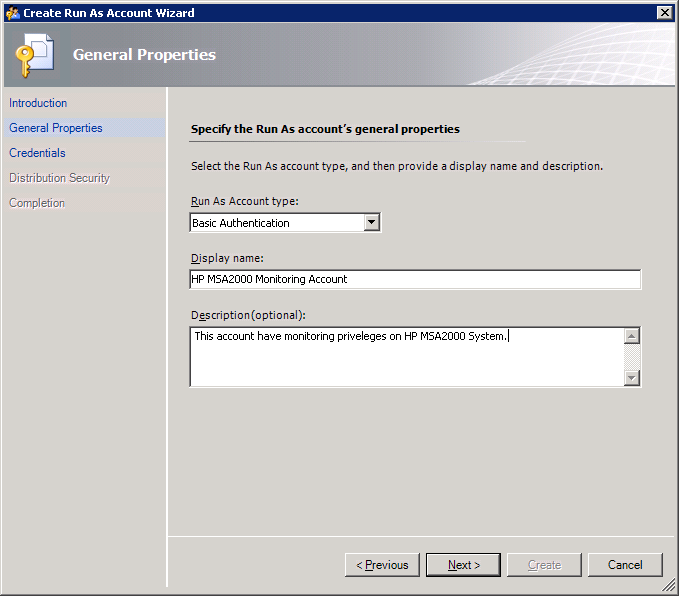 On the next page you must provide monitoring login and password. By default on HP MSA2000 login: monitor, password: !monitor is used. Click “Next”, set distribution properties and complete the master.Go to the “Administration” → “Profiles” and select “HP MSA2000 Monitoring Account”.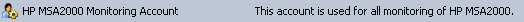 Click right mouse button and select “Properties”.In the opened window go to the “Run As Accounts” page and click “Add”. From the list select created earlier monitoring account. Press “Select” button and select “HP P2000 MSA Performance Tool Application Computer”. Click “OK” and complete the master.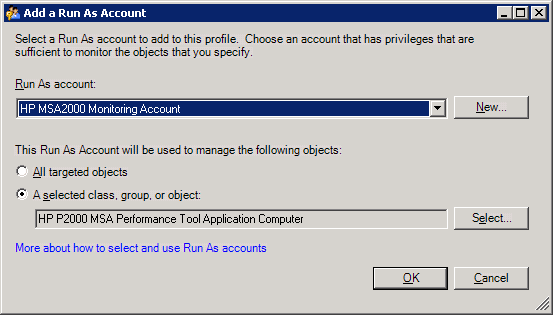 Go to the “Monitoring” → “Discovered Inventory” → “Change Target Type” and in “Look for:” type “HP P2000 MSA Performance Tool”. Select this object and click “OK”.This window shows computers where HP P2000 MSA Performance tool installed. Select in the Action pane “Discover HP MSA2000 System”. 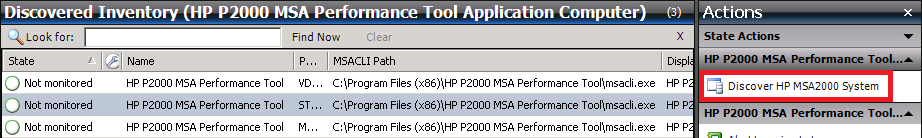 In the opened window you must change “IP address” value using “Override” button, set “Run As Account” and click “Run”. Task output is unavailable . If all is correct, after 5-10 minutes MSA2000 System must appear in “HP P2000 Modular Smart Array” folder.How to remove discovered MSA2000 System.Go to the “Monitoring” → “Discovered Inventory” → “Change Target Type” and in “Look for:” type “HP P2000 MSA Performance Tool”. Select this object and click “OK”.Select in the Action pane “Discover HP MSA2000 System”. In the opened window you must change “IP address” value to “0.0.0.0” using “Override” button, set “Run As Account” and click “Run”.WARNING! Use this Management pack at your own risk, there is no warranties.SECURITY ISSUE! Monitoring account is not secured and administrators can view it on monitoring hosts, cause credentials are provided through command line.